Typetabel voor het formaliseren van de beheersing van het brandrisico: In meer complexe situatie met betrekking tot de risico’s van brand  kan een schematische voorstelling nuttig zijn: De barrières "B" kunnen worden aangeduid, evenals hun positionering in het verloop van het scenario, bijvoorbeeld:B1 B2                                           B3                                   B4 B5                            B6  B7                                             B8… Vaak kan een brand (ERC) op een bepaalde plaats aan meerdere oorzaken worden toegeschreven en kan verschillende gevolgen hebben. De verschillende scenario's worden dan weergegeven in de vorm van een "boom" (met verschillende takken) waarop de combinaties van gebeurtenissen worden aangeduid (*). Met deze tweede manier van voorstellen kan de oorspronkelijke tabel vaak verder worden aangevuld (nieuwe oorzaken en/of uitsplitsing ervan in verschillende andere oorzaken).Het aantal bomen wordt bepaald door het aantal plaatsen waar brand kan uitbreken.            Preventiebarrière    Beschermingsbarrière						De vierkantjes geven de verschillende gebeurtenissen weer (oorzaken en gevolgen).(*) Dankzij deze boom zien we dat sommige oorzaken onafhankelijk van elkaar voldoende zijn “oorzaak 1 of oorzaak 2” of tegelijk nodig zijn “oorzaak 1 en oorzaak 2” om over te gaan naar de volgende etappe van het scenario. In dit 2e geval kan het volstaan om één van de oorzaken tegen te gaan met behulp van (een) barrière(s), rekening houdende met het mogelijke gevaar, waardoor onnodige barrières kunnen worden vermeden (en bijgevolg geld kan worden bespaard). Een andere manier is om de kans dat verschillende oorzaken zich tegelijk voordoen te verhinderen of te verkleinen (bv. door hun duur te verminderen). De boom geeft ook duidelijk aan in welk stadium in het scenario een barrière voor een bepaalde oorzaak of een bepaald gevolg moet worden geplaatst.Nr. Plaats in de inrichting of Beschouwd(e)product(en)/ brandstof(fen)Gebeurtenis(sen) die brand kan / kunnen veroorzakenBeoogd brandscenario/ verspreidingKinetiek/ duur van de etappesBron(nen)/ Getroffen gecontroleerde zone(s)Kans van ontstaanGevolgen:Impact op bron(nen)/getroffen zone(s) (bestraling/contaminatie & verspreiding)Gevolgen:Impact op bron(nen)/getroffen zone(s) (bestraling/contaminatie & verspreiding)Gevolgen:Impact op bron(nen)/getroffen zone(s) (bestraling/contaminatie & verspreiding)Barrières en hun prestaties Barrières en hun prestaties Uitrusting/ActiviteitZone zelfRest van de siteBuiten de siteAl aanwezigToe te voegen12…Val van een fles van een transpalet->Lek van ontvlambaar solvent ->Ontbranding door een sigarettenpeuk ->Het rek met ontvlambare flessen vat vuur ->De muur begeeft het door de hitte ->De vuurhaard bereikt de bronnen van het naburige labo…l lVal van een fles van een transpalet l Lek van ontvlambaar solvent l l Ontbranding door een sigarettenpeuk l l Het rek met ontvlambare flessen vat vuur l lDe muur begeeft het door de hitte lDe vuurhaard bereikt de bronnen van het naburige labo…Waarin B1: de flessen vastmaken op de transpaletten/in een kist zetten           B2: de leveranciers opleiden tot het laden en gebruiken van de transpaletten            B3: bij de aankoop vermelden dat er stevige flessen moeten worden gebruikt            B4: tijdens de opleiding van de werknemers wijzen op het rookverbod B5: pictogrammen "verboden te roken" aanbrengenB6: de gestockeerde hoeveelheid beperkenB7: detectie in (het) (de) aanpalende compartiment(en) van comPRI B8: wand van een EI 120 minuten   ………                              De verticale streepjes zijn de barrières die worden geplaatst.                              De pijl in stippellijn geeft de chronologie en de kinetiek van de scenario's weer.                        Scenario 1: oorzaak 1 - gevolg 1                         Scenario 2: oorzaak 1 - gevolg 2: hier bijvoorbeeld omdat een                                                                      beschermingsbarrière niet heeft gewerkt                               Scenario x …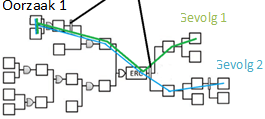 